РЕШЕНИЕ№  156                                                                                от 22 декабря 2023  годачетвертого созываОб утверждении Положения о публичных слушаниях в Шоруньжинском сельском поселенииВ соответствии с Федеральным законом от 06 октября 2003 года №131-ФЗ «Об общих принципах организации местного самоуправления в Российской Федерации» и Уставом Шоруньжинского сельского поселения Моркинского муниципального района Республики Марий Эл, Собрание депутатов Шоруньжинского сельского поселения р е ш и л о:1. Утвердить прилагаемое Положение о публичных слушаниях в Шоруньжинском сельском поселении.2. Признать утратившими силу решение Собрания депутатов Шоруньжинского сельского поселения от 26 декабря 2005 года № 21 «Об утверждении Положения о публичных слушаниях в Шоруньжинском сельском поселении»;3. Настоящее решение вступает в силу после его обнародования. Глава Шоруньжинского сельского поселения                          А.С. ГригорьевУТВЕРЖДЕНОрешением Собрания депутатовШоруньжинского сельского поселенияот 22.12.2023 года № 156 ПОЛОЖЕНИЕо публичных слушаниях в Шоруньжинском сельском поселенииНастоящее Положение устанавливает в соответствии с Конституцией Российской Федерации, Градостроительным кодексом Российской Федерации, Федеральным законом от 6 октября 2003 года № 131–ФЗ «Об общих принципах организации местного самоуправления в Российской Федерации», Уставом Шоруньжинского сельского поселения Моркинского муниципального района Республики Марий Эл порядок организации и проведения публичных слушаний в Шоруньжинском сельском поселении (далее – поселение) с целью выявления и учета мнения по разрабатываемым или принимаемым муниципальным правовым актам.Статья 1. Основные понятияВ настоящем Положении используются следующие основные понятия:публичные слушания – форма реализации прав населения муниципального образования (общественности) на участие в процессе принятия решений органами местного самоуправления посредством проведения собраний для обсуждения проектов муниципальных правовых актов;общественность – это одно или несколько физических или юридических лиц, а также их ассоциации, организации, группы или иные объединения, за исключением тех, кто принимает решение по данному вопросу в силу служебных обязанностей, представляет органы власти или участвует в деятельности на основании возмездного договора (контракта) с органами местного самоуправления;эксперты публичных слушаний – это должностные лица органов местного самоуправления и представители общественности, обладающие специальными знаниями и принимающие участие в прениях на публичных слушаниях для аргументации своих рекомендаций по рассматриваемым вопросам.Статья 2. Вопросы, выносимые на публичные слушания1. Публичные слушания проводятся для обсуждения проектов муниципальных правовых актов по вопросам местного значения.2. На публичные слушания должны выноситься:1) проект Устава Шоруньжинского сельского поселения Моркинского муниципального района Республики Марий Эл, а также проект муниципального нормативного правового акта о внесении изменений и дополнений в данный Устав, кроме случаев, когда в Устав поселения вносятся изменения в форме точного воспроизведения положений Конституции Российской Федерации, федеральных законов, Конституции Республики Марий Эл или законов Республики Марий Эл в целях приведения данного Устава в соответствие с этими нормативными правовыми актами;2)  проект бюджета поселения и отчет о его исполнении;3) проект стратегии социально-экономического развития поселения;4) о преобразовании поселения, за исключением случаев, если в соответствии со статьей 13 Федерального закона от 6 октября 2003 года № 131-ФЗ «Об общих принципах организации местного самоуправления в Российской Федерации» для преобразования поселения требуется получение согласия населения поселения, выраженного путем голосования либо на сходах граждан.3. По проектам генеральных планов, проектам правил землепользования и застройки, проектам планировки территории, проектам межевания территории, проектам правил благоустройства территорий, проектам, предусматривающим внесение изменений в один из указанных утвержденных документов, проектам решений о предоставлении разрешения на условно разрешенный вид использования земельного участка или объекта капитального строительства, проектам решений о предоставлении разрешения на отклонение от предельных параметров разрешенного строительства, реконструкции объектов капитального строительства, вопросам изменения одного вида разрешенного использования земельных участков и объектов капитального строительства на другой вид такого использования при отсутствии утвержденных правил землепользования и застройки проводятся  публичные слушания, порядок организации и проведения которых определяется Уставом Шоруньжинского сельского поселения Моркинского муниципального района Республики Марий Эл и (или) нормативным правовым актом Собрания депутатов Шоруньжинского сельского поселения с учетом положений законодательства о градостроительной деятельности.Статья 3. Инициаторы публичных слушанийПубличные слушания проводятся по инициативе:- населения поселения численностью не менее 50 человек из числа жителей поселения, обладающих избирательным правом (инициативная группа);- Собрания депутатов Шоруньжинского сельского поселения (далее – Собрание депутатов поселения);- главы Шоруньжинского сельского поселения (далее – глава поселения);- главы Шалинской сельской администрации (далее – глава администрации поселения), осуществляющего свои полномочия на основе контракта.Статья 4. Участники публичных слушаний1. Участниками публичных слушаний могут быть все заинтересованные жители поселения, представители органов местного самоуправления, средств массовой информации и другие лица.Участники публичных слушаний, которые внесли в орган, назначивший проведение публичных слушаний, в письменной форме свои рекомендации по вопросам публичных слушаний не позднее 5 дней до проведения публичных слушаний, по их желанию получают обязательное право на выступление для аргументации своих предложений.2. Нарушение прав граждан на участие в публичных слушаниях не допускается. Должностные лица, допустившие нарушение прав граждан на участие в публичных слушаниях, несут ответственность, предусмотренную федеральным законом.3. При проведении публичных слушаний всем заинтересованным лицам должны быть обеспечены равные возможности для выражения своего мнения.4.Участники публичных слушаний вправе представить в орган, назначивший проведение публичных слушаний, свои письменные предложения и замечания, касающиеся обсуждаемых вопросов, для включения их в протокол публичных слушаний до дня проведения публичных слушаний.5. Продолжительность слушаний определяется характером обсуждаемых вопросов.Статья 5. Порядок формирования инициативной группы жителей поселения по проведению публичных слушаний1. Формирование инициативной группы по проведению публичных слушаний для обсуждения проектов муниципальных правовых актов по вопросам местного значения, выносимым на публичные слушания, осуществляется на основе волеизъявления граждан на собраниях, в том числе по месту жительства и работы, а также общественными объединениями граждан.2. Решение о создании инициативной группы граждан по проведению публичных слушаний по вопросам местного значения, выносимым на публичные слушания, принимается на собрании граждан или общественным объединением и оформляется протоколом.Статья 6. Сбор подписей в поддержку инициативной группы1. Для поддержки проведения публичных слушаний по инициативе жителей необходимо собрать подписи жителей поселения, обладающих активным избирательным правом на выборах в органы местного самоуправления соответствующего поселения.2. Право сбора подписей принадлежит совершеннолетнему дееспособному гражданину Российской Федерации.3. Сбор подписей осуществляется в течение 30 дней со дня принятия решения о выдвижении инициативы о проведении публичных слушаний.4. Подписи в поддержку проведения публичных слушаний собираются посредством внесения их в подписные листы. Лицо, собирающее подписи, должно представить текст проекта муниципального правового акта, выносимого на публичные слушания, по требованию лиц, ставящих свои подписи в подписные листы.5. Житель поселения, ставя свою подпись в подписном листе, собственноручно указывает в нем свою фамилию, имя, отчество, год рождения (в возрасте 18 лет на день сбора подписей — дополнительно день и месяц рождения), адрес места жительства, серию и номер паспорта или заменяющего его документ, а также дату внесения подписи.6.  Нельзя осуществлять сбор подписей на рабочих местах, в процессе и
в местах выдачи заработной платы, пенсий, пособий, иных социальных
выплат. Не допускается вознаграждение за внесение подписи в подписной
лист. Нарушение указанных запретов является основание для признания
собранных подписей недействительными.7. Расходы, связанные со сбором подписей, несет инициативная группа.8. Каждый житель поселения имеет право беспрепятственной агитации в поддержку или против проведения публичных слушаний в соответствии с действующим законодательством с момента, когда ему станет известно о сборе подписей в поддержку проведения публичных слушаний.Агитация может осуществляться через средства массовой информации, путем проведения собраний, встреч с жителями поселения, дискуссий, распространения агитационных печатных материалов и иных законных форм и методов агитации.9. После окончания сбора подписей инициативная группа вносит в Собрание депутатов Шоруньжинского сельского поселения предложение о проведении публичных слушаний.Статья 7. Назначение публичных слушаний1. Публичные слушания, проводимые по инициативе жителей или Собрания депутатов поселения, назначаются Собранием депутатов Шоруньжинского сельского поселения, а по инициативе главы поселения или главы администрации поселения, осуществляющего свои полномочия на основе контракта, главой поселения.2. Решение главы поселения о проведении публичных слушаний подлежит опубликованию в порядке, установленном для официального опубликования муниципальных правовых актов.3. Инициатива Собрания депутатов поселения о проведении публичных слушаний осуществляется в порядке, предусмотренном Регламентом Собрания депутатов Шоруньжинского сельского поселения.4. Назначение публичных слушаний по инициативе главы поселения оформляется постановлением главы поселения.5. Для принятия решения о назначении публичных слушаний по инициативе населения инициативная группа представляет в Собрание депутатов поселения письменные предложения по проведению слушаний, которые содержат:- тему о необходимости проведения публичных слушаний;- информационно - аналитические материалы по предлагаемой теме;- протокол собрания (заседания), на котором было принято решение о создании инициативной группы граждан по проведению публичных слушаний;- список инициативной группы граждан с указанием фамилии, имени, отчества, паспортных данных, места жительства и телефона членов группы (образец Приложение №1);- подписные листы, содержащие наименование проекта муниципального правового акта или формулировку вопроса, выносимого на рассмотрение органа местного самоуправления поселения;- проект муниципального правового акта, предлагаемый для вынесения на публичные слушания;- пояснительную записку к проекту с указанием необходимости его принятия;- финансово-экономическое обоснование проекта, если его реализация потребует материальных и иных затрат из местного бюджета.6.  Собрание депутатов поселения совместно с администрацией поселения создает комиссию по проведению публичных слушаний для проверки правильности оформления подписных листов и достоверности содержащихся в них сведений.7.  Комиссия по проведению публичных слушаний в десятидневный срок со дня получения документов рассматривает их при участии представителей инициативной группы.8.  Недействительными считаются:- подписи лиц, не обладающих избирательным правом на день сбора
подписей, подписи участников, указавших в подписном листе сведения, не
соответствующие действительности;- подписи без указания всех перечисленных в приложении сведений либо с указанием этих сведений в неполном или сокращенном виде, за исключением сокращений, не препятствующих однозначному пониманию этих сведений;- подписи, признанные недействительными в соответствии с пунктом 6 статьи 6 данного Положения;-  подписи участников, данные о которых внесены в подписной лист
нерукописным способом или карандашом;-  все подписи в подписном листе в случае, если данные о лице, собирающем подписи, отсутствуют либо внесены не собственноручно, либо подписной лист не удостоверен собственноручной подписью лица, собиравшего подписи, и уполномоченного представителя инициативной группы по проведению сбора подписей, либо если эта подпись недостоверна;- подложные подписи, а именно подписи, в отношении которых установлено, что подписной лист был подписан не самим лицом, указанном в подписном листе, и без его согласия;-  подписи, выполненные от имени разных лиц одним лицом или от имени одного лица другим лицом. Такие подписи признаются недостоверными на основании письменного заключения эксперта, привлеченного к работе органом местного самоуправления;-  подписи, в отношении которых выявлены данные о применении
принуждения при их сборе.Если при проверке подписных листов обнаруживается несколько подписей одного и того же лица, учитывается только одна подпись.9. В трехдневный срок по окончании проверки комиссия направляет материалы в Собрание депутатов поселения для принятия соответствующего решения.10. По представленным инициативной группой документам Собрание депутатов поселения выносит решение о проведении либо об отказе в проведении публичных слушаний, которое подлежит опубликованию. Решение принимается на заседании Собрания депутатов поселения большинством голосов от установленной численности депутатов Собрания депутатов Шоруньжинского сельского поселения.11.   Собрание депутатов поселения вправе отказать в проведении публичных слушаний в случаях:- нарушения права на неприкосновенность частной жизни, личную и семейную тайну, защиту чести и достоинства и деловой репутации, а так же если это касается сведений, составляющих государственную, служебную или иную охраняемую законом тайну, а также по основаниям, предусмотренным настоящим Положением;- признания недействительными более чем 10 % и более от проверяемых подписей. При этом выявление 10 и более процентов недостоверных и (или) недействительных подписей от общего количества подписей, отобранных для проверки, не является основанием для отказа, если количество достоверных подписей составляет не менее 80 % от общего количества подписей.12. Представители инициативной группы вправе обжаловать, в порядке
установленном законодательством, решение об отказе в проведении
публичных слушаний, принятое Собранием депутатов поселения.13. Отказ в проведении публичных слушаний инициативной группе не является препятствием для повторной подачи документов для инициативы проведения публичных слушаний при условии устранения инициативной группой граждан нарушений, вызвавших отказ.Статья 8. Извещение населения о публичных слушаниях1. Население поселения извещается администрацией поселения через средства массовой информации о проводимых публичных слушаниях не позднее 30 дней до даты проведения.2. В публикуемой информации о назначении публичных слушаний должны быть указаны:- дата, время и место проведения публичных слушаний.- тема слушаний;- инициаторы проведения публичных слушаний;- проект муниципального правового акта, если его опубликование предусмотрено действующим законодательством;- порядок ознакомления с проектом муниципального правового акта в случае, если проект муниципального правового акта не подлежит обязательному опубликованию в соответствии с действующим законодательством.3. Размещение на едином портале материалов и информации, указанных в абзаце первом части 4 статьи 28 Федерального закона от 6 октября 2003 г. № 131-ФЗ «Об общих принципах организации местного самоуправления в Российской Федерации», в целях оповещения жителей поселения о публичных слушаниях, проводимых с использованием платформы обратной связи Единого портала государственных и муниципальных услуг (далее – ПОС ЕПГУ, единый портал), осуществляется уполномоченным сотрудником администрации с использованием личного кабинета органа местного самоуправления в соответствующем разделе платформы обратной связи единого портала заблаговременно, в срок не позднее 30 дней до даты проведения публичных слушаний.Статья 9. Проведение публичных слушаний1. Организацию и проведение публичных слушаний осуществляет администрация поселения.2.Проведению публичных слушаний предшествует регистрация участников. Прибывшие на публичные слушания участники подлежат регистрации, с указанием места их постоянного проживания на основании паспортных данных. Публичные слушания считать правомочными, если на момент окончания регистрации зарегистрировались не менее 15 участников.3. Орган, назначивший проведение публичных слушаний, назначает
председательствующего и секретаря.4. Председательствующий публичных слушаний представляется и открывает собрание, оглашает тему слушаний, представляет инициаторов проведения слушаний, участников (экспертов, иных лиц, подавших заявку на участие), секретаря собрания, ведущего протокол. Протокол подписывается председательствующим на слушаниях и секретарем.5. В протоколе слушаний в обязательном порядке должны быть
отражены позиции и мнения участников слушаний по каждому из
обсуждаемых вопросов, высказанные ими в ходе слушаний.6. Председательствующий ведет публичные слушания и следит за порядком обсуждения вопросов. Участники слушаний обязаны соблюдать порядок на заседаниях. При необходимости председательствующий вправе принять меры по удалению нарушителей из зала заседаний.7. Председательствующий в порядке очередности предоставляет слово для выступления участникам слушаний.Участвующие в публичных слушаниях лица вправе задавать вопросы и выступать по существу рассматриваемого вопроса.8.Для выступления на слушаниях отводится:- на вступительное слово председательствующего - до 15 минут;- на доклад инициатора проведения публичных слушаний (представителя инициатора) - 20 минут;- на выступления экспертов (зачитывание заключений экспертов)- 20 минут,- на выступление участников 5-10 минут.9. По окончании выступлений экспертов председательствующий дает возможность участникам задать уточняющие вопросы, выступить в прениях. Время ответов на вопросы не может превышать времени основного выступления эксперта. Время выступления в прениях - 10 минут. Все участники публичных слушаний выступают только с разрешения председательствующего.10. Председательствующий на слушаниях вправе принять решение о перерыве в слушаниях и об их продолжении в другое время.11. Для проведения публичных слушаний может быть использован функционал ПОС ЕПГУ. В этом случае публичные слушания проводятся с учетом особенностей, предусмотренных Правилами использования федеральной государственной информационной системы «Единый портал государственных и муниципальных услуг (функций) в целях организации и проведения публичных слушаний, утвержденных постановлением Правительства Российской Федерации от 3 февраля 2022 г. № 101.ПОС ЕПГУ при проведении публичных слушаний используется для:- заблаговременного оповещения жителей поселения о времени и месте проведения публичных слушаний;- размещения материалов и информации о публичных слушаниях и проектах, выносимых на слушания;- организации участия жителей поселения в публичных слушаниях;- обеспечения возможности представления жителями поселения своих замечаний и предложений по проекту муниципального нормативного акта;- опубликования (обнародования) результатов публичных слушаний, включая мотивированное обоснование принятых решений.Статья 10. Принятие решения на публичных слушаниях1. По вопросу обсуждения проекта муниципального правового акта проводится голосование. Подсчет голосов осуществляется председателем и секретарем, что отражается в протоколе публичных слушаний.2. Решение  по результатам публичных слушаний принимается большинством голосов и фиксируется в протоколе.Председательствующий дает слово секретарю для оглашения протокола публичных слушаний.4. Решение (резолютивная часть протокола) публичных слушаний подлежит опубликованию в 10- дневный срок со дня принятия.5. В случае проведения публичных слушаний с использованием ПОС ЕПГУ результаты публичных слушаний и мотивированное обоснование принятых решений публикуются уполномоченным сотрудником Администрации в соответствующем разделе ПОС ЕПГУ для ознакомления жителей поселения в срок не позднее чем через 10 дней после проведения публичных слушаний с использованием ПОС ЕПГУ.Статья 11. Порядок учета органами местного самоуправления решений, принятых на публичных слушаниях1.Решение, принятое на публичных слушаниях, носит рекомендательный характер.2. Орган местного самоуправления, к компетенции которого относится решение вопроса либо принятие нормативного правового акта, являвшегося предметом обсуждения на публичных слушаниях, учитывает решение, принятое на публичных слушаниях, при решении соответствующего вопроса или принятии соответствующего правового акта.5. В случаях, предусмотренных законодательством, нормативный правовой акт не может быть принят без учета мнения населения.Статья 12. Ответственность за нарушение процедуры организации и проведения публичных слушаний1. Должностные лица, нарушившие предусмотренный порядок организации и проведения публичных слушаний, привлекаются к ответственности в соответствии с законодательством Российской Федерации.2. Публичные слушания, организованные с нарушением порядка, предусмотренного законодательством Российской Федерации, в том числе и данным нормативным правовым актом, если это повлекло ограничение или лишение граждан возможности выразить свое мнение, признаются недействительными в судебном порядке. В этом случае назначаются повторные публичные слушания.Приложение № 1к Положению о публичных слушанияхв Шоруньжинском сельском поселенииСПИСОКинициативной группы по проведению публичных слушанийв Шоруньжинском сельском поселении по вопросу «_________________________________»Ял шотан Унчо илемындепутатше Погынжо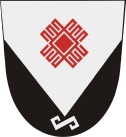 Собрание депутатов Шоруньжинского сельского поселения425127, Морко район,                     Унчо ял,   Т. Ефремов урем, 39,                           тел (83635) 9-43-45425127, Моркинский район,                     с. Шоруньжа, ул. Т. Ефремова, д. 39, тел(83635)9-43-45№ п/пФамилия, имя, отчествоГод рождения (в возрасте18 лет дополнительно число и месяц)Серия и номер паспорта или заменя-ющего его документАдрес места жительстваКонтактный телефонПодпись и дата ее внесения